Кадр резервін даярлауАдам ресурстарын басқару бөлімі (АРББ) және медициналық білім беру бағдарламасымен бірге жоба туралы ақпаратты тарату үшін және кадрлық резерв мамандары басқарушы лауазымды орындар қызметерлерін алмастыру бағдарламасы және жоспары даярланды және осы қызметкерлермен сабақтар өткізілді.Бұл шараға, сонымен қатар, ЖОО-ның бөлімдерінің басқарушы мамандары қатысты. Аталмыш бағдарламамен 21 қызметкер оқытылды.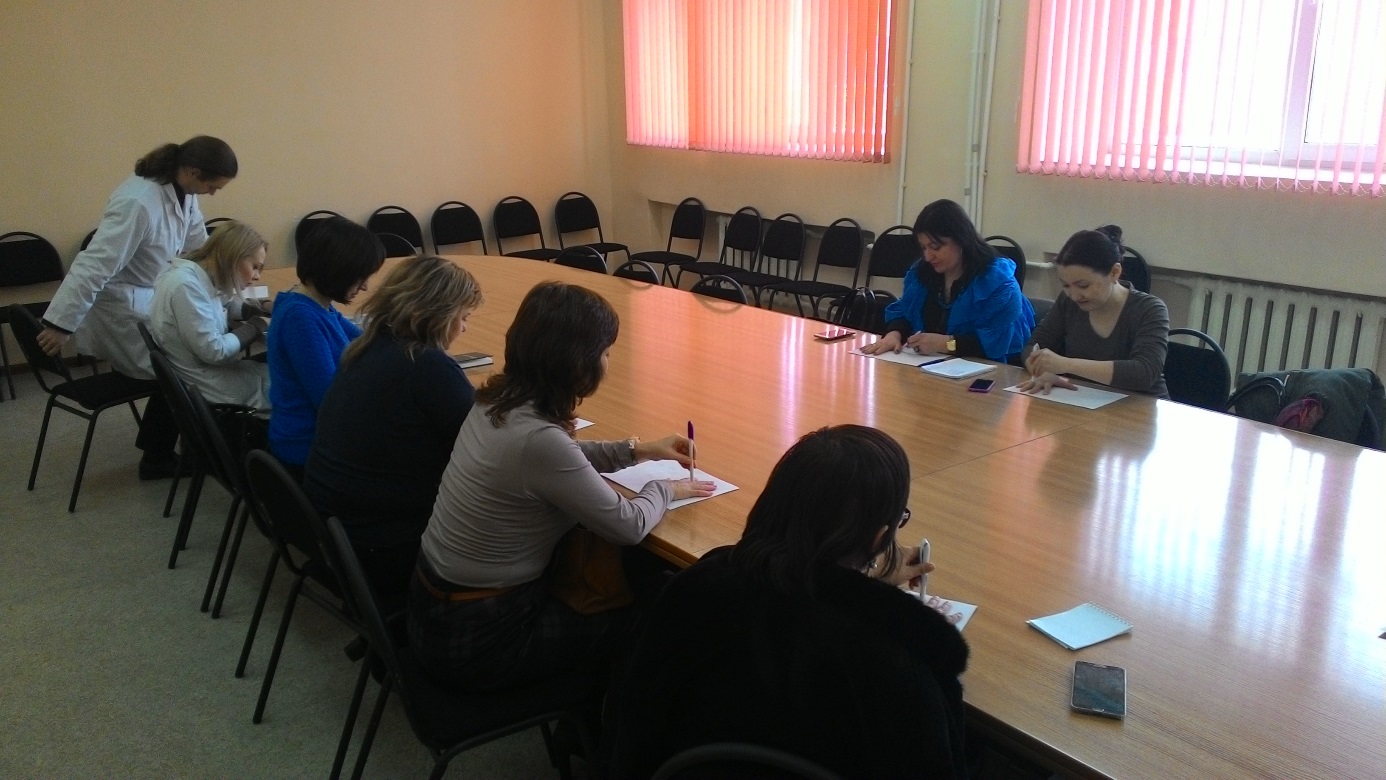 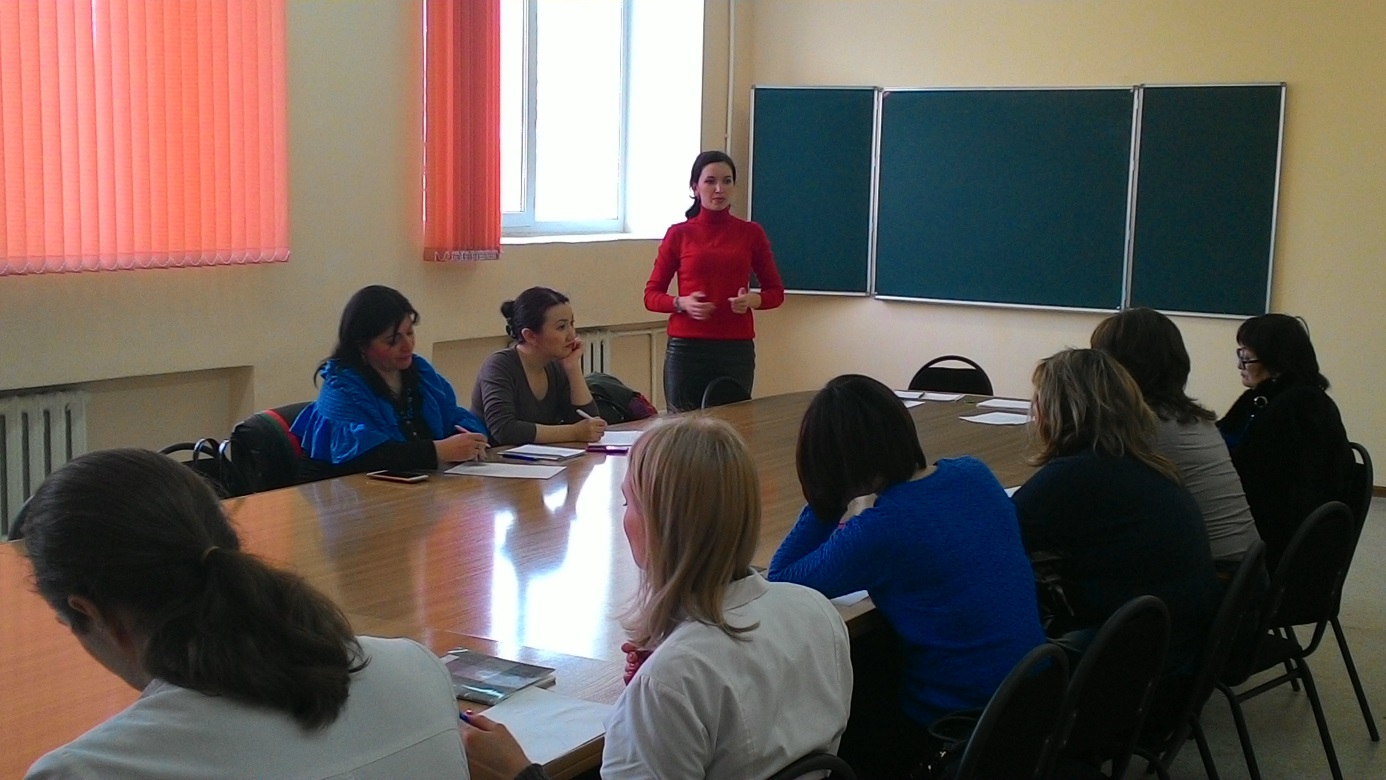 2016 - 2015 ж.ж. ҚММУ жоғары лауазымдарын алмастыру үшін резервтік кадрларды дайындау бағдарламасы бойынша дәрістердің тақырыптық жоспары№Тақырып атауыЛекторӨткізілу күніӨткізілу уақытыӨткізілу орныIБілім беру мекемелеріндегі стратегиялық жоспарлау Білім беру мекемелеріндегі стратегиялық жоспарлау Білім беру мекемелеріндегі стратегиялық жоспарлау Білім беру мекемелеріндегі стратегиялық жоспарлау Білім беру мекемелеріндегі стратегиялық жоспарлау IСтратегияны даярлау процесі А.З. Муратова,ҚММУ басқару мен даму стратегиясы бөлімінің директоры21.11.158.30Гоголь көшесі, 40, 325 аудиторияIКөздеген мақсатқа жету жолдары және оны нығайту А.З. Муратова,ҚММУ басқару мен даму стратегиясы бөлімінің директоры21.11.158.30Гоголь көшесі, 40, 325 аудиторияIСтратегия, жоспарлау және анализ. Интеллект – карталар. А.З. Муратова,ҚММУ басқару мен даму стратегиясы бөлімінің директоры21.11.158.30Гоголь көшесі, 40, 325 аудиторияIIБолондық процесстің принциптерін іске асыру Болондық процесстің принциптерін іске асыру Болондық процесстің принциптерін іске асыру Болондық процесстің принциптерін іске асыру Болондық процесстің принциптерін іске асыру IIБолондық процестің принциптерін іске асыру іс-шараларыА.С. Нургалиева ,Халықаралық ынтымақтастық және Болондық процесс бөлімінің басшысы 12.12.159.00Гоголь көшесі, 40, 325 аудиторияIIАкадемиялық ұтқырлық бағдарламалары А.С. Нургалиева ,Халықаралық ынтымақтастық және Болондық процесс бөлімінің басшысы 12.12.159.00Гоголь көшесі, 40, 325 аудиторияIIЕразмус Плюс бағдарламасыА.С. Нургалиева ,Халықаралық ынтымақтастық және Болондық процесс бөлімінің басшысы 12.12.159.00Гоголь көшесі, 40, 325 аудиторияIIIМедициналық ұйым сапасының менеджменті Медициналық ұйым сапасының менеджменті Медициналық ұйым сапасының менеджменті Медициналық ұйым сапасының менеджменті Медициналық ұйым сапасының менеджменті IIIСапа менеджментінің стандарттарыТ.Р. Тузанкина , ҚММУ сапа менеджменті жүйесінің басшысы;09.01.169.00Гоголь көшесі, 40, 339 аудиторияIIIСапа менеджментінің нәтижелілігін бағалауТ.Р. Тузанкина , ҚММУ сапа менеджменті жүйесінің басшысы;09.01.169.00Гоголь көшесі, 40, 339 аудиторияIIIТұтынушыға бағдарлануТ.Р. Тузанкина , ҚММУ сапа менеджменті жүйесінің басшысы;09.01.169.00Гоголь көшесі, 40, 339 аудиторияIVМедициналық білім беру ұйымдарының аккредитациясыМедициналық білім беру ұйымдарының аккредитациясыМедициналық білім беру ұйымдарының аккредитациясыМедициналық білім беру ұйымдарының аккредитациясыМедициналық білім беру ұйымдарының аккредитациясыIVЖОО қызметінің инстиутциялық өзін-өзі бағалауыА.З .Муратова , ҚММУ басқару мен даму стратегиясы бөлімінің директоры05.12.158.30Гоголь көшесі, 40, 325 аудиторияIVБілім беру бағдарламаларының аккредитация рәсімдеріА.З .Муратова , ҚММУ басқару мен даму стратегиясы бөлімінің директоры05.12.158.30Гоголь көшесі, 40, 325 аудиторияIVЖОО аккредитация критерийлеріА.З .Муратова , ҚММУ басқару мен даму стратегиясы бөлімінің директоры05.12.158.30Гоголь көшесі, 40, 325 аудиторияVМедициналық білім берудегі менеджментМедициналық білім берудегі менеджментМедициналық білім берудегі менеджментМедициналық білім берудегі менеджментМедициналық білім берудегі менеджментVМенеджменттің ортақ принциптері К.К. Толеубеков , ЖМ және стоматология деканы В.Б. Ташкенбаева, интернатура деканы19.12.159.00Гоголь көшесі, 40, 325 аудиторияVСипаттау және анализК.К. Толеубеков , ЖМ және стоматология деканы В.Б. Ташкенбаева, интернатура деканы19.12.159.00Гоголь көшесі, 40, 325 аудиторияVМәселелерді шешу К.К. Толеубеков , ЖМ және стоматология деканы В.Б. Ташкенбаева, интернатура деканы19.12.159.00Гоголь көшесі, 40, 325 аудиторияVIHR-менеджмент іргетастарыHR-менеджмент іргетастарыHR-менеджмент іргетастарыHR-менеджмент іргетастарыHR-менеджмент іргетастарыVIБасқару және этикаД.М. Доскожин ,Директор ҚММУ адам ресурстары басқармасы бөлімінің директоры23.01.1610.00Гоголь көшесі, 40, 339 аудиторияVIПерсоналды басқаруД.М. Доскожин ,Директор ҚММУ адам ресурстары басқармасы бөлімінің директоры23.01.1610.00Гоголь көшесі, 40, 339 аудиторияVIДенсаулық жүйесіндегі көшбасшылықД.М. Доскожин ,Директор ҚММУ адам ресурстары басқармасы бөлімінің директоры23.01.1610.00Гоголь көшесі, 40, 339 аудиторияVIIОқу процессін ұйымдастыруОқу процессін ұйымдастыруОқу процессін ұйымдастыруОқу процессін ұйымдастыруОқу процессін ұйымдастыруVIIКредиттік технология.Дублиндік дескрипторлер.Кредиттік технологияны енгізу мәселелеріА.Б. Ташетова , Оқу-әдістемелік жұмыс бөлімінің директорыИ.М. Риклефс , Оқу-әдістемелік жұмыс бөлімі әдістемелік кабинетінің басшысы28.11.1510.00Гоголь көшесі, 40, 325 аудиторияVIIКафедралардағы әдістемелік жұмысА.Б. Ташетова , Оқу-әдістемелік жұмыс бөлімінің директорыИ.М. Риклефс , Оқу-әдістемелік жұмыс бөлімі әдістемелік кабинетінің басшысы28.11.1510.00Гоголь көшесі, 40, 325 аудиторияVIIКредиттік технология барысында ағымдық аралық үлгерім бақылауларын ұйымдастыру және өткізу (практикалық сабақтар, семинарлар, ОСӨЖ, ТДО, КҚК оқыту)А.Б. Ташетова , Оқу-әдістемелік жұмыс бөлімінің директорыИ.М. Риклефс , Оқу-әдістемелік жұмыс бөлімі әдістемелік кабинетінің басшысы28.11.1510.00Гоголь көшесі, 40, 325 аудиторияVIIIҒылыми гранттарды жобалау, дамыту және іске асыруҒылыми гранттарды жобалау, дамыту және іске асыруҒылыми гранттарды жобалау, дамыту және іске асыруҒылыми гранттарды жобалау, дамыту және іске асыруҒылыми гранттарды жобалау, дамыту және іске асыруVIIIГранттық сайыстарды іздеуА.А. Турмухамбетова, ғылыми жұмыстарының проректоры Т.Т. Едильбаева , АмБДҚ   (ОМНИД ) басшысы30.01.1610.00Гоголь көшесі, 40, 339 аудиторияVIIIҒылыми-зерттеу жұмыстарды ұйымдастыру:гранттарды  жобалау, дамыту және іске асыруА.А. Турмухамбетова, ғылыми жұмыстарының проректоры Т.Т. Едильбаева , АмБДҚ   (ОМНИД ) басшысы30.01.1610.00Гоголь көшесі, 40, 339 аудиторияVIIIГрант алу үшін өтініш даярлау А.А. Турмухамбетова, ғылыми жұмыстарының проректоры Т.Т. Едильбаева , АмБДҚ   (ОМНИД ) басшысы30.01.1610.00Гоголь көшесі, 40, 339 аудиторияIXДәлелдік медицинаны білім беру бағдарламасына енгізуДәлелдік медицинаны білім беру бағдарламасына енгізуДәлелдік медицинаны білім беру бағдарламасына енгізуДәлелдік медицинаны білім беру бағдарламасына енгізуДәлелдік медицинаны білім беру бағдарламасына енгізуIXДМ оқуға қалай талпындыру керек?Ш.С. Калиева, Клиникалық фармакология және ДМ кафедрасынын менгерушісі.16.01.169.00Гоголя көшесі, 40, 339 аудиторияIXӘдістемелік сапаны бағалауШ.С. Калиева, Клиникалық фармакология және ДМ кафедрасынын менгерушісі.16.01.169.00Гоголя көшесі, 40, 339 аудиторияIXДәлелдік медицинаны енгізуШ.С. Калиева, Клиникалық фармакология және ДМ кафедрасынын менгерушісі.16.01.169.00Гоголя көшесі, 40, 339 аудитория